ISTITUTO COMPRENSIVO NOSSIDE PYTHAGORAS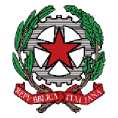 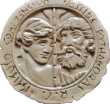 Scuola dell'Infanzia - Primaria - Secondaria di Primo Grado Via Salita Aeroporto, s.n.c. - 89131 Reggio Calabria - Tel.: 0965 643271 Cod. Mecc.: RCIC86900V - Cod. Fisc.: 92081130806 - Cod. Fatt.: UFUMT3 Peo: rcic86900v@istruzione.it - Pec: rcic86900v@pec.istruzione.it - Web: https://lnx.nossidepythagoras.it/PIANO DI INTEGRAZIONE DEGLI APPRENDIMENTI (O.M. n. 11 del 16/05/2020, art. 6, c.2)A cura dei docenti contitolari della classe o del Consiglio di classe (per disciplina) Data………………………………Firma dei docentiPer presa visione
Il Dirigente ScolasticoNUOVA PROGETTAZIONE DISCIPLINARE RISPETTO ALLA PROGRAMMAZIONE RIMODULATA, PER L’A.S.2020/2021NUOVA PROGETTAZIONE DISCIPLINARE RISPETTO ALLA PROGRAMMAZIONE RIMODULATA, PER L’A.S.2020/2021NUOVA PROGETTAZIONE DISCIPLINARE RISPETTO ALLA PROGRAMMAZIONE RIMODULATA, PER L’A.S.2020/2021DISCIPLINA/AREA DISCIPLINARE(replicare per ogni disciplina interessata)Obiettivo di apprendimentoAttività didatticheDISCIPLINA/AREA DISCIPLINARE(replicare per ogni disciplina interessata)DISCIPLINA/AREA DISCIPLINARE(replicare per ogni disciplina interessata)DISCIPLINA/AREA DISCIPLINARE(replicare per ogni disciplina interessata)DISCIPLINA/AREA DISCIPLINARE(replicare per ogni disciplina interessata)DISCIPLINA/AREA DISCIPLINARE(replicare per ogni disciplina interessata)DISCIPLINA/AREA DISCIPLINARE(replicare per ogni disciplina interessata)(inserire o eliminare righe a seconda del numero di obiettivi)(inserire o eliminare righe a seconda del numero di obiettivi)STRATEGIESTRUMENTI